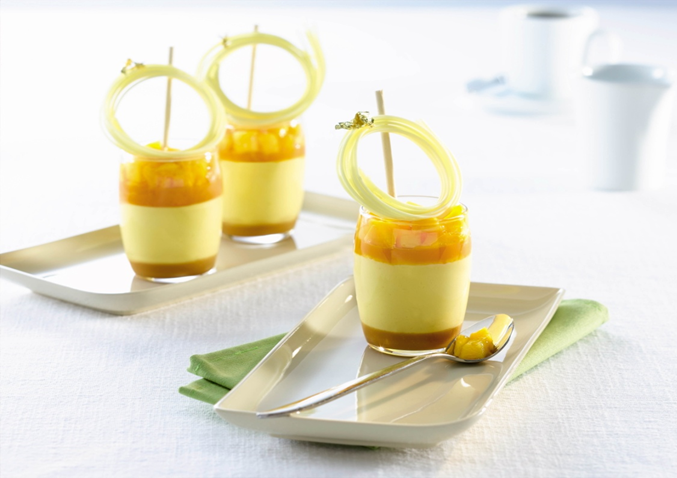 RendimientoRinde 8 piezas / porciones de 150 g c/u.IngredientesIngredientesIngredientesIngredientesIngredientesProcedimientoCremy 4x4125gColocar Cremy 4x4 junto con la leche y batir por 2 minutos hasta que la preparación quede bien homogéneaIncorporar el Decorcem Blanco, y reservar en una manga pasteleraProcesar 100 gr de Duraznos con 50 de Almibar hasta lograr la consistencia de una salsa.Colocar en la base del vaso el culis. Llenar a ¾ con la pastelera de Chocolate Blanco y cubrir con duraznos en gajos cubiertos con Harmony Cold.Finalizar con decoraciones realizadas con Carat Coverlux Blanco.Leche375gColocar Cremy 4x4 junto con la leche y batir por 2 minutos hasta que la preparación quede bien homogéneaIncorporar el Decorcem Blanco, y reservar en una manga pasteleraProcesar 100 gr de Duraznos con 50 de Almibar hasta lograr la consistencia de una salsa.Colocar en la base del vaso el culis. Llenar a ¾ con la pastelera de Chocolate Blanco y cubrir con duraznos en gajos cubiertos con Harmony Cold.Finalizar con decoraciones realizadas con Carat Coverlux Blanco.Decorcrem Blanco100gColocar Cremy 4x4 junto con la leche y batir por 2 minutos hasta que la preparación quede bien homogéneaIncorporar el Decorcem Blanco, y reservar en una manga pasteleraProcesar 100 gr de Duraznos con 50 de Almibar hasta lograr la consistencia de una salsa.Colocar en la base del vaso el culis. Llenar a ¾ con la pastelera de Chocolate Blanco y cubrir con duraznos en gajos cubiertos con Harmony Cold.Finalizar con decoraciones realizadas con Carat Coverlux Blanco.Duraznos en almibar500gColocar Cremy 4x4 junto con la leche y batir por 2 minutos hasta que la preparación quede bien homogéneaIncorporar el Decorcem Blanco, y reservar en una manga pasteleraProcesar 100 gr de Duraznos con 50 de Almibar hasta lograr la consistencia de una salsa.Colocar en la base del vaso el culis. Llenar a ¾ con la pastelera de Chocolate Blanco y cubrir con duraznos en gajos cubiertos con Harmony Cold.Finalizar con decoraciones realizadas con Carat Coverlux Blanco.Brillo Harmony Cold30gColocar Cremy 4x4 junto con la leche y batir por 2 minutos hasta que la preparación quede bien homogéneaIncorporar el Decorcem Blanco, y reservar en una manga pasteleraProcesar 100 gr de Duraznos con 50 de Almibar hasta lograr la consistencia de una salsa.Colocar en la base del vaso el culis. Llenar a ¾ con la pastelera de Chocolate Blanco y cubrir con duraznos en gajos cubiertos con Harmony Cold.Finalizar con decoraciones realizadas con Carat Coverlux Blanco.Colocar Cremy 4x4 junto con la leche y batir por 2 minutos hasta que la preparación quede bien homogéneaIncorporar el Decorcem Blanco, y reservar en una manga pasteleraProcesar 100 gr de Duraznos con 50 de Almibar hasta lograr la consistencia de una salsa.Colocar en la base del vaso el culis. Llenar a ¾ con la pastelera de Chocolate Blanco y cubrir con duraznos en gajos cubiertos con Harmony Cold.Finalizar con decoraciones realizadas con Carat Coverlux Blanco.